                  Пташки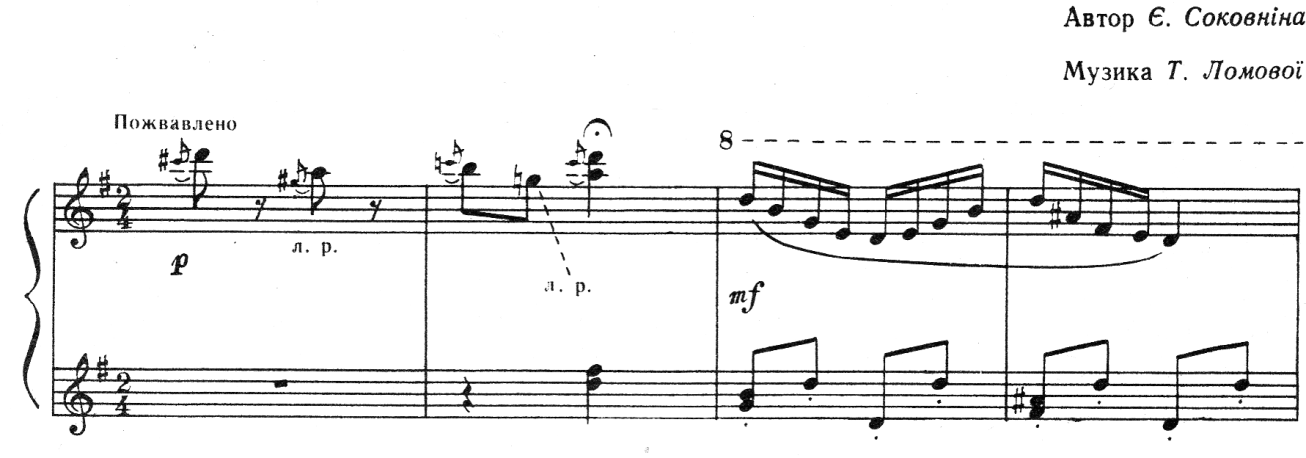 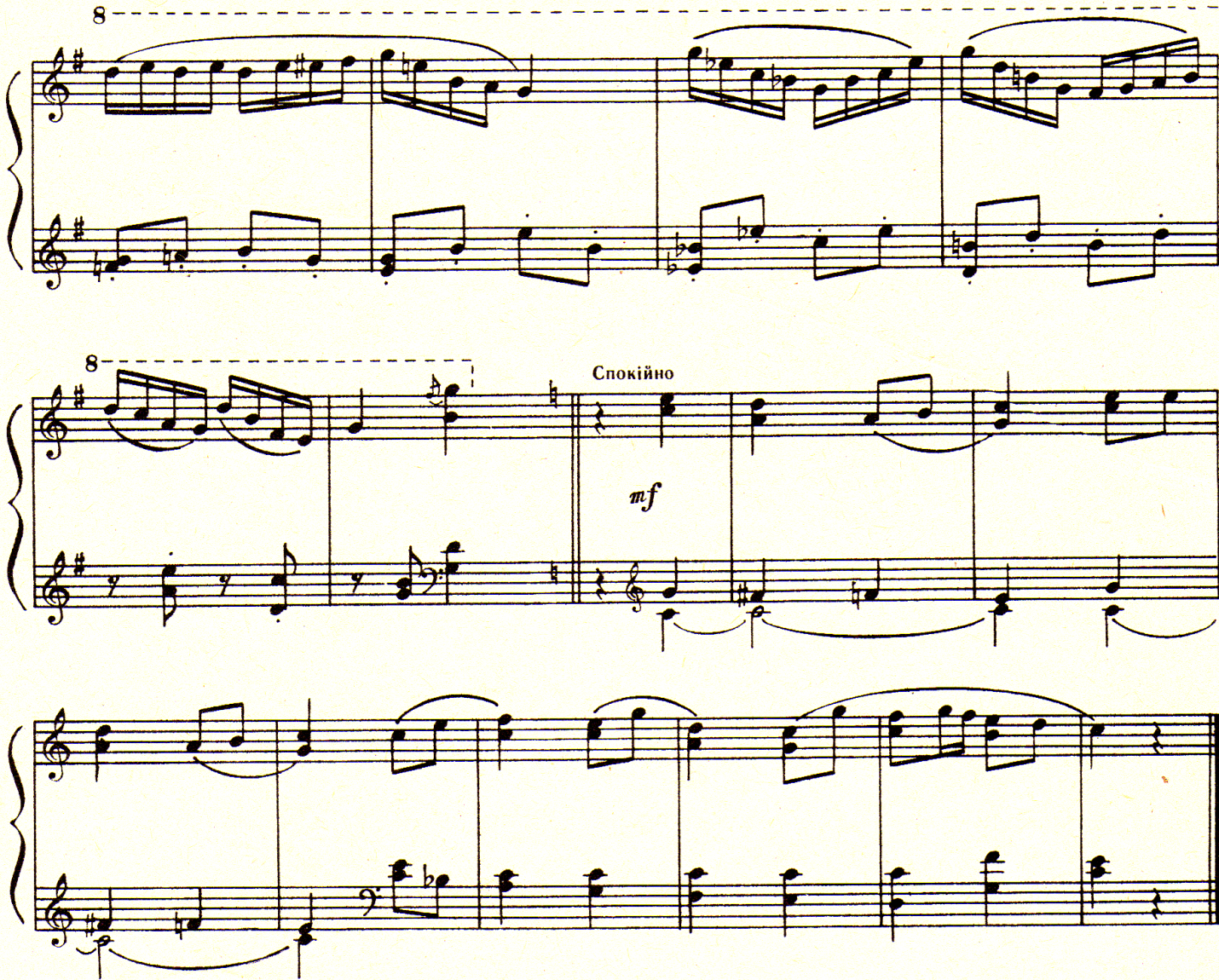 Танець парами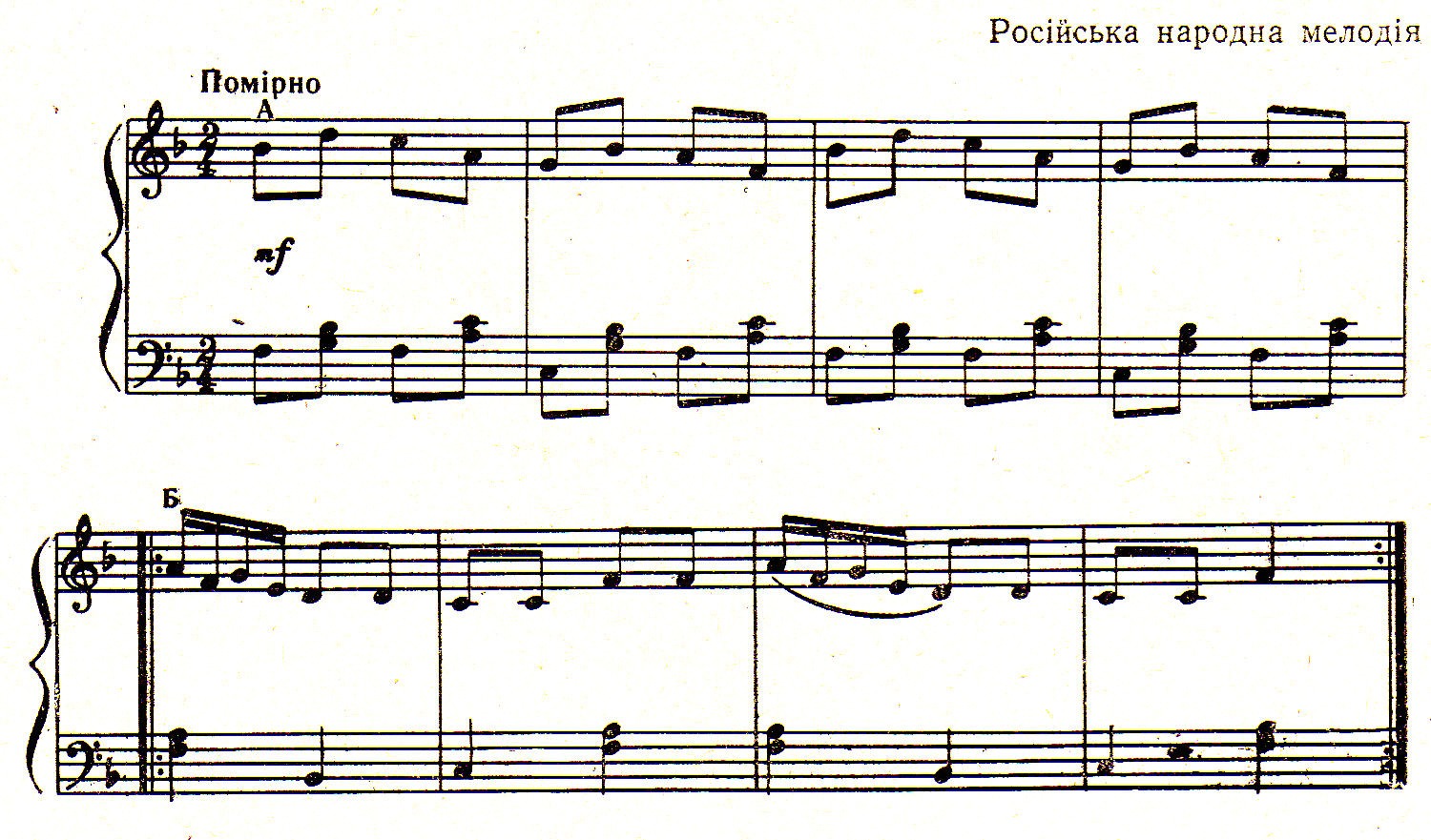           Вправи в маленьких колах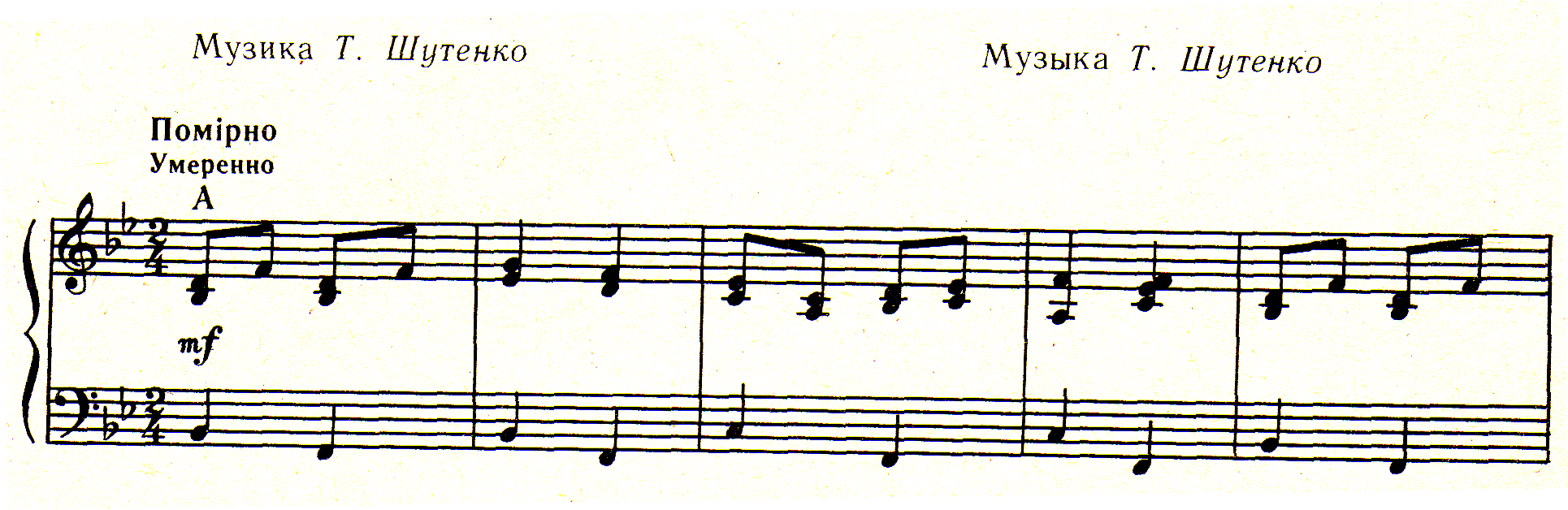 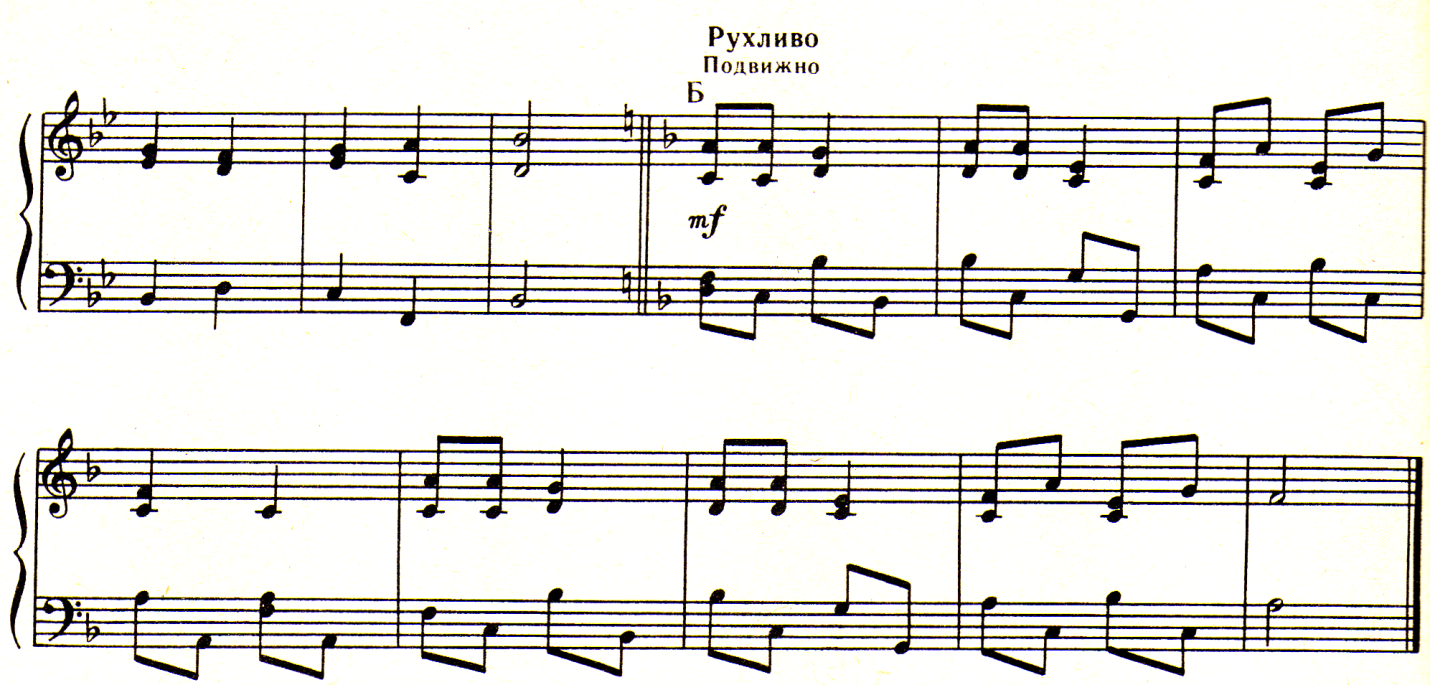 Гопак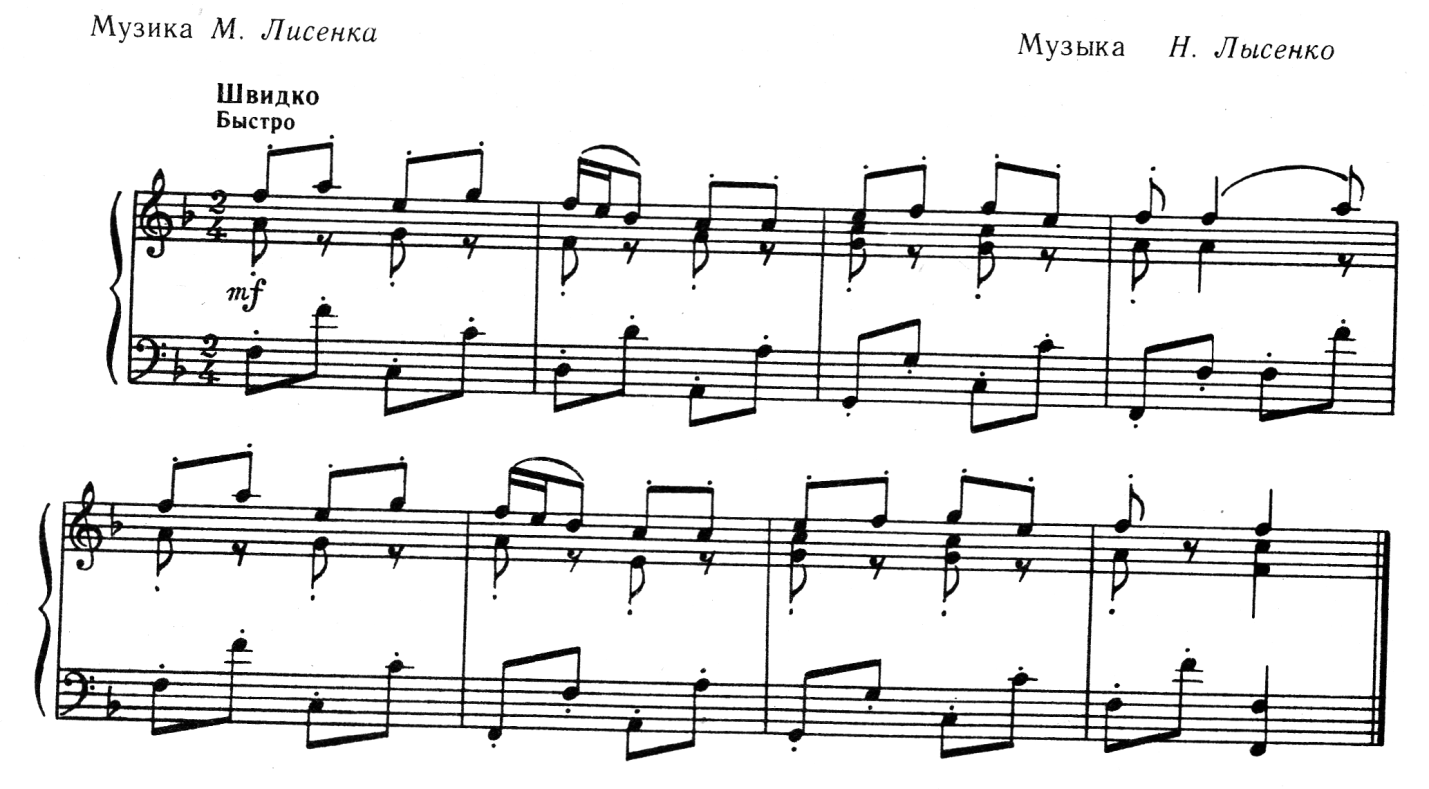                   Полягали ладки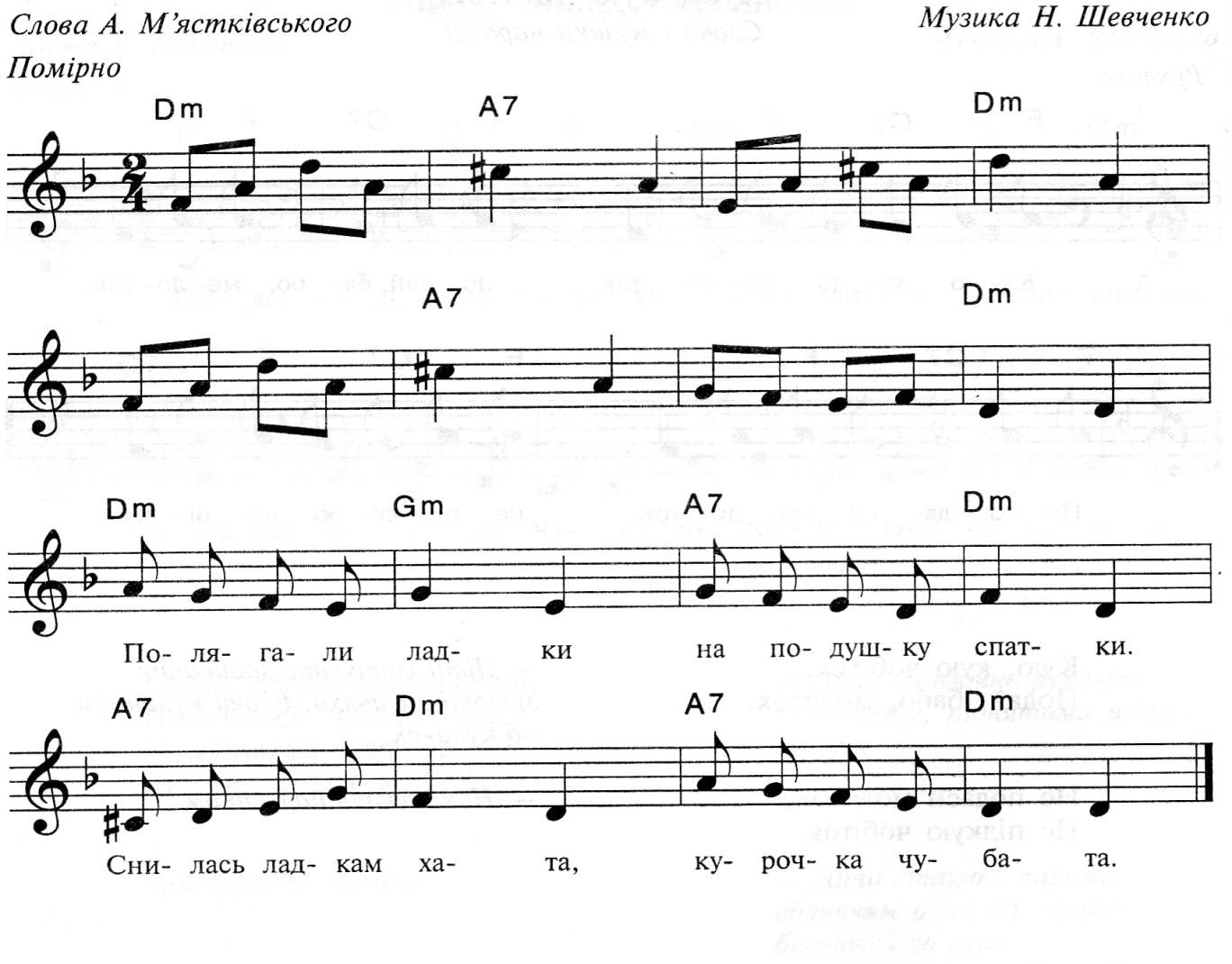 